Industrial motivation campaign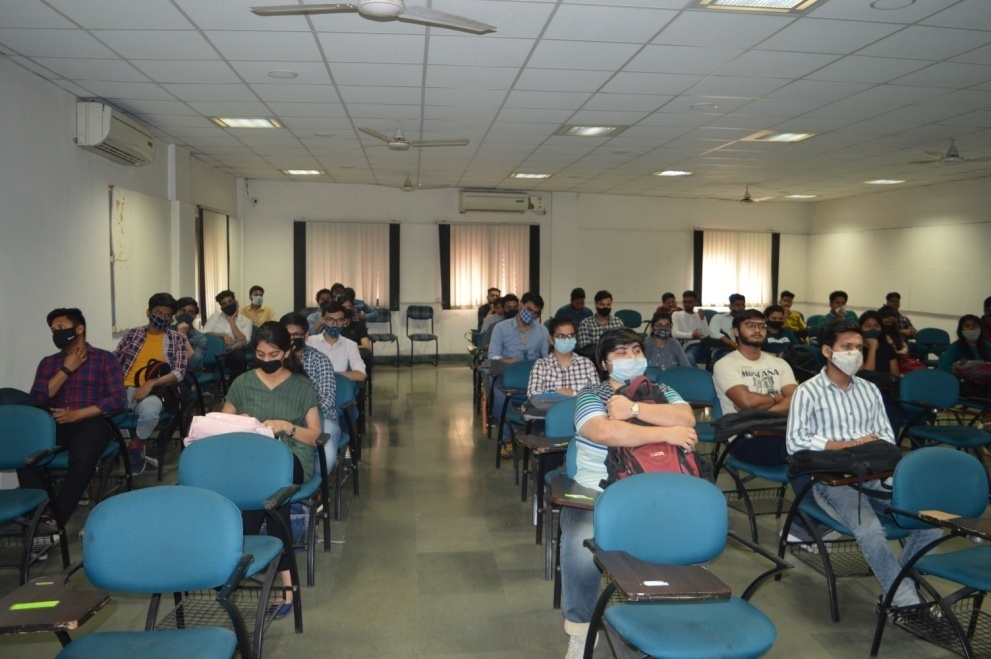 